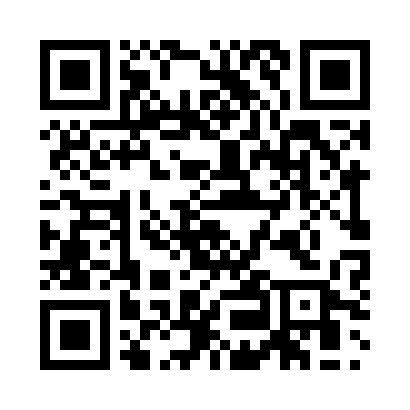 Prayer times for Alexander, GermanyWed 1 May 2024 - Fri 31 May 2024High Latitude Method: Angle Based RulePrayer Calculation Method: Muslim World LeagueAsar Calculation Method: ShafiPrayer times provided by https://www.salahtimes.comDateDayFajrSunriseDhuhrAsrMaghribIsha1Wed3:305:581:245:268:5011:072Thu3:265:561:235:278:5111:103Fri3:235:551:235:288:5311:134Sat3:195:531:235:288:5511:175Sun3:165:511:235:298:5611:206Mon3:125:491:235:308:5811:237Tue3:095:481:235:308:5911:268Wed3:085:461:235:319:0111:309Thu3:085:441:235:319:0311:3010Fri3:075:431:235:329:0411:3111Sat3:065:411:235:339:0611:3212Sun3:065:391:235:339:0711:3213Mon3:055:381:235:349:0911:3314Tue3:055:361:235:349:1011:3415Wed3:045:351:235:359:1211:3416Thu3:035:331:235:369:1311:3517Fri3:035:321:235:369:1511:3618Sat3:025:311:235:379:1611:3619Sun3:025:291:235:379:1711:3720Mon3:015:281:235:389:1911:3721Tue3:015:271:235:389:2011:3822Wed3:005:261:235:399:2211:3923Thu3:005:241:235:409:2311:3924Fri3:005:231:235:409:2411:4025Sat2:595:221:245:419:2511:4126Sun2:595:211:245:419:2711:4127Mon2:585:201:245:429:2811:4228Tue2:585:191:245:429:2911:4229Wed2:585:181:245:439:3011:4330Thu2:585:171:245:439:3111:4331Fri2:575:171:245:439:3311:44